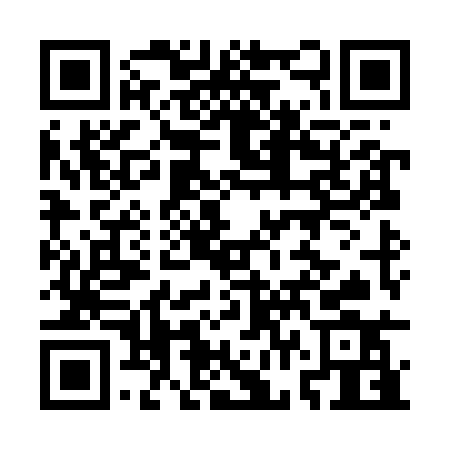 Prayer times for Alt Buchhorst, GermanyWed 1 May 2024 - Fri 31 May 2024High Latitude Method: Angle Based RulePrayer Calculation Method: Muslim World LeagueAsar Calculation Method: ShafiPrayer times provided by https://www.salahtimes.comDateDayFajrSunriseDhuhrAsrMaghribIsha1Wed2:565:331:025:068:3210:572Thu2:525:311:025:068:3311:003Fri2:495:291:015:078:3511:044Sat2:485:271:015:088:3711:075Sun2:475:251:015:088:3811:086Mon2:465:231:015:098:4011:087Tue2:465:221:015:108:4211:098Wed2:455:201:015:108:4311:109Thu2:445:181:015:118:4511:1010Fri2:435:161:015:128:4711:1111Sat2:435:151:015:128:4811:1212Sun2:425:131:015:138:5011:1213Mon2:415:111:015:148:5111:1314Tue2:415:101:015:148:5311:1415Wed2:405:081:015:158:5511:1416Thu2:405:071:015:158:5611:1517Fri2:395:051:015:168:5811:1618Sat2:385:041:015:178:5911:1619Sun2:385:021:015:179:0111:1720Mon2:375:011:015:189:0211:1821Tue2:375:001:015:189:0411:1822Wed2:364:581:015:199:0511:1923Thu2:364:571:015:209:0611:2024Fri2:364:561:025:209:0811:2025Sat2:354:551:025:219:0911:2126Sun2:354:541:025:219:1011:2227Mon2:344:531:025:229:1211:2228Tue2:344:521:025:229:1311:2329Wed2:344:511:025:239:1411:2430Thu2:334:501:025:239:1511:2431Fri2:334:491:025:249:1711:25